Задание для 8 класса на 28.01.21 (29.01.21)1.Продолжаем подготовкук итоговой экзаменационной работе по предмету;2.Прорисовка эскизов на выбранную вами тему с детализацией в простом карандаше.Подготовка к экзамену.Экзаменационные задания по учебному предмету «Композиция станковая».Выпускники должны выполнить экзаменационное задание по учебному предмету Композиция станковая(основная работа формат А2, форэскизы – формат А4: «Многофигурная композиция в интерьере или экстерьере (композиция из 2-4 фигур)», соответствующее следующим разделам программы учебного предмета: «Создание художественного образа.Соотношение фигуры человека и пространства», «Многофигурная композиция (3-4 фигуры)»,«Сюжетная композиция. Многофигурная композиция».Выпускники представляют для экзаменационной комиссии готовую итоговую работу и подготовительный материал к ней (тональные форэскизы, варианты тональных и цветовых эскизов). Работа выполняется в течение второго полугодия выпускного класса.Тему итоговой работы каждый обучающийся выбирает самостоятельно, учитывая свои склонности и возможности реализовать выбранную идею.Итоговая работа может быть выполнена в любой живописной или графической технике.Формат итоговой работы может быть как горизонтальный, так и вертикальный.Схема этапов выполнения композиции станковой:- поиски темы, выстраивание концепции творческой работы, выбор техники исполнения и сюжета для раскрытия темы композиции;- сбор и обработка подготовительного материала и изучение материальной культуры, зарисовки, эскизы, этюды;- поиски графических и живописных решений композиции: варианты тональных форэскизов, тональных и цветовых эскизов;- выполнение итоговой работы на формате в материале.Итоговая композиция демонстрирует умения реализовывать выпускником свои художественные идеи, творческий подход в выборе решения, умение работать с подготовительным материалом, эскизами, этюдами, набросками дополнительной литературой. Сопровождается защитным словом от учащегося, в котором он рассказывает экзаменационной комиссии следующее:1.Обоснование выбора темы;2.Какая композиционная схема;3.Поиски цветового решения и обоснование выбранной цветовой гаммы. Требования к содержанию итоговой аттестации обучающихся определяются Детской школой искусств на основании ФГТ.Примерные темы для итоговой работы:ВОВ. Сюжетная композиция – военные действия, быт людей во время военных действий и т.д.Мой родной город. Прогулки по излюбленным местам родного города.Наши семейные традиции.Сюжетная композиция по литературному произведению русских писателей.Воспоминания из детстваВаша тема…Оформление Экзаменационной работы: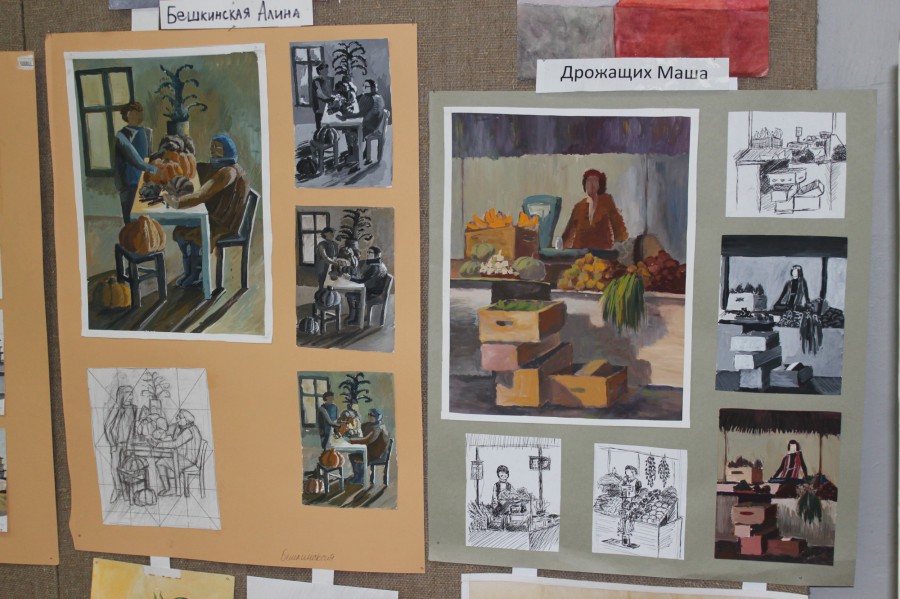 Пример экзаменационной работы по Композиции станковой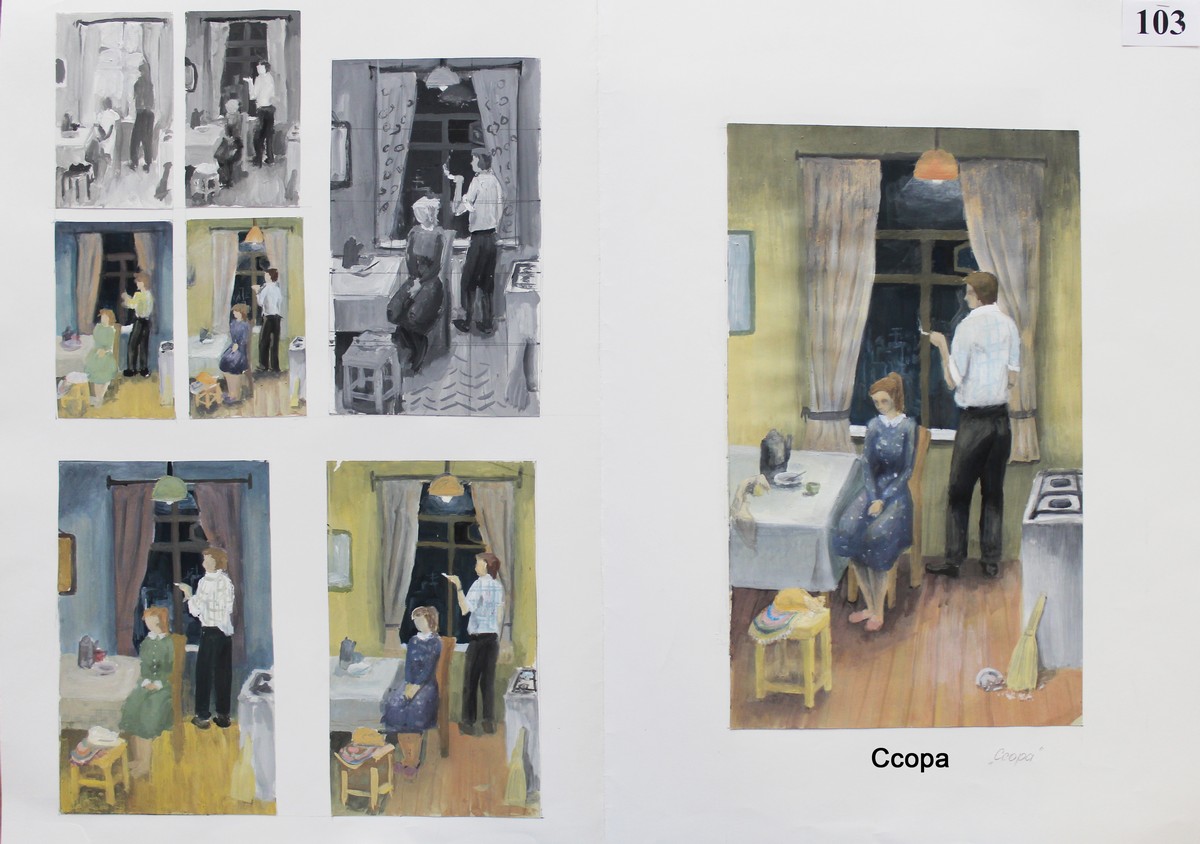 Пример экзаменационной работы по Композиции станковой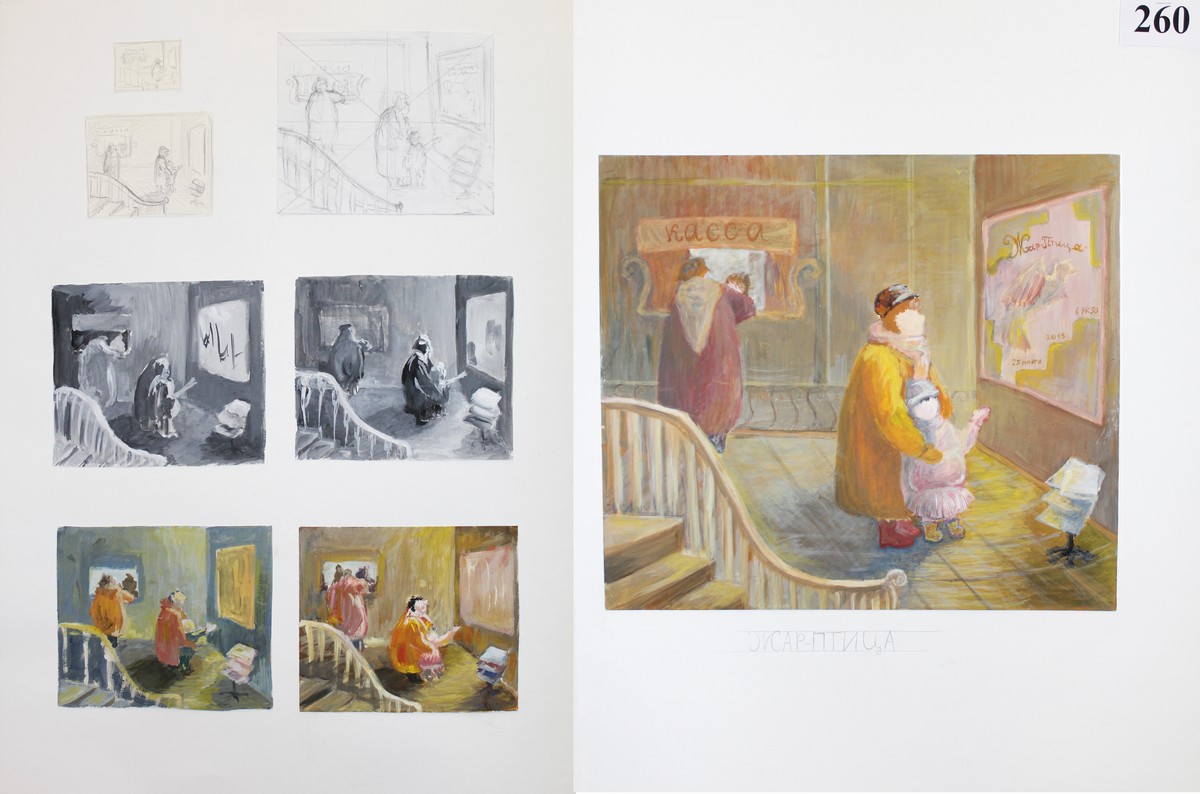 Пример экзаменационной работы по Композиции станковой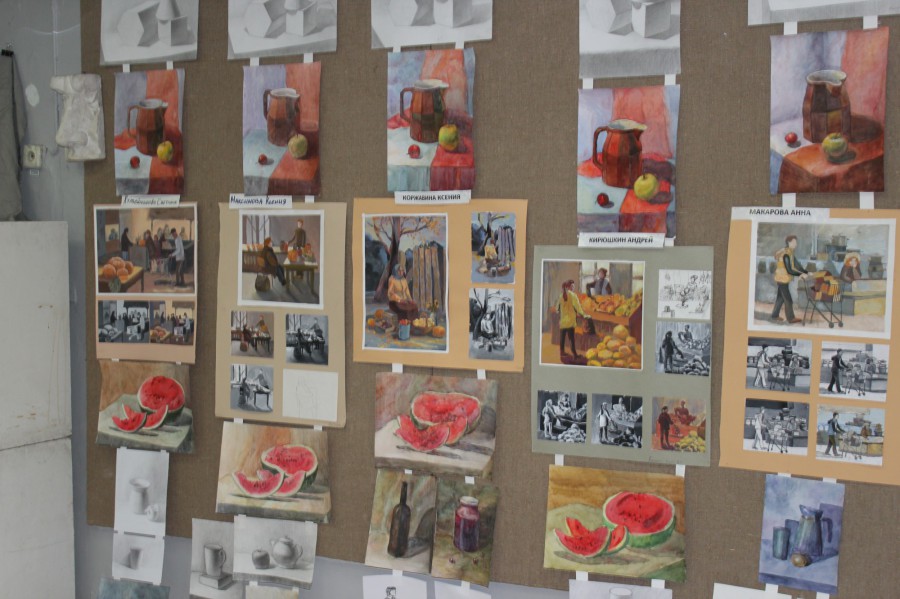 Пример общего просмотра при экзаменационной сдаче.